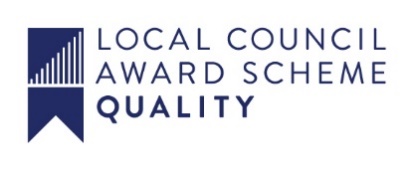 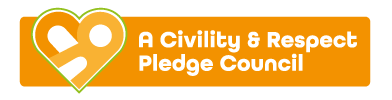 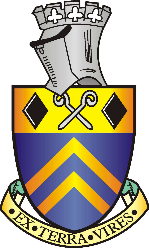                                  ALFRETON TOWN COUNCILMINUTES OF THE EVENTS COMMITTEE MEETING HELD ON 23rd MAY 2023 AT 1.30 IN THE TEAROOMS, ALFRETON HOUSEChairman: Councillor Hannah Jowett-FrostCouncillors: M Kerry, D Taylor, M Bennett01/23x To receive apologies for absenceApologies were received and noted from Cllr M Memmott-  Richardson (personal)02/23x To receive any declarations of interest from Members	  There were none03/23x Public Participation	  Cllr C Morcombe attended the meeting04/23x To consider any items which should be taken in exclusion of the    	 press and public	  There were none05/23x To read and consider the minutes of the last meeting	  The minutes were read06/23x To Approve the minutes of the last meeting as a correct record	  RESOLVED	  The minutes were received as a correct record07/23x To receive an update on events for 2023/24 	Kings Coronation 6th May 2023Went well, weather affected attendance and other events were taking place at the same time	Civic ServiceThe Mayor will support the Alfreton Big Summer Event (ABSE)Award nominationsRESOLVEDThat the Mayor’s Funds support the event	Alfreton Big Summer event 8th and 9th July 20231 car park available.  Persisting with permission for second car park.  Request to be made to David Nieper for car parking permission	RESOLVED	Committed spend	Sarah Bright £500.00	White Post farm £320.00	Fancy Entertainment £400.00 (biddies)	Fancy Entertainment £500.00 (Mrs Pop and Stilt walker)	Alfreton in Bloom/Open Gardens	Allotment Day 22nd and 23rd July 2023	Posters on social media	RESOLVED	£200.00 competition money from events budget	Remembrance Sunday 12th November 2023	RESOLVED	Report to Full Council on spend and first aid provisions for all eventsChristmas Event 25th November 2023RESOLVEDCommitted spendStage Location Audio £1278.75Stage Fancy Entertainment compare £400.00Mayor to fund items for children to sell to support charity up not £500.00Santa Day – visit schoolsNo updateBreakfast with SantaNot for 202308/23x To ratify spend to date	RESOLVED		2022/23Location Audio – stage deposit xmas £426.25Amazon – bunting £31.63White post farm £150.002023/24Sarah Bright £500.00TDCFR £250.0009/23x To consider the budget for 2023/24 Financial Year and allocation to each eventRESOLVEDBudget 2023/24£11,000.00SpendCommittedRemainingAlfreton Big Summer Event£1,950.00£0.00£1,220.00£730.00Alfreton in Bloom/Allotment Day£200.00£0.00£200.00Remembrance Sunday£0.00£0.00Christmas Event£7,200.00£1,678.75£5,521.25Santa Visits£600.00£600.00Kings Coronation£800.00£750.00£50.00Total£10,750.00£750.00£2,898.75£7,101.25Remaining£250.00£250.00£7,351.25